would appreciate your cooperationin abiding by the following Community Rules and RegulationsQUIET HOURS:	Quiet hours within the Association are 9:30PM to 7:00AM.  	Please be respectful to those around you.GOLF CARTS: Per Plumas County Sheriff DepartmentCarts may only be driven by a licensed driver.Carts may only be driven to and from the golf course, unless they are “street legal”, i.e. headlights, licensed, brake lights and turn signals.  Golf clubs must be in the golf cart when driven within the subdivision.GOLF COURSE:The use of the golf course including maintenance area, ponds, sand traps, driving range and putting green is limited to paid golfers.  Playing on the golf course, bicycle riding on cart paths, hiking on cart paths or playing in the sand traps is VERY DANGEROUS and NOT allowed.REC AREA:  Must park in designated areas.  Please stay within Park Boundaries.  Be respectful of neighboring property owners.Must display WACC Common Area pass in front window of the vehicle while in any common area.  No bike riding, skating or skate boarding in park area.  No pets allowed in park.  BOAT RAMP:Must display WACC Common Area pass in front window of the vehicle while in any common area.    Privacy Patrol will be checking for compliance.  Additional passes may be obtained from Privacy Patrol or the WACC office at 177 LAW Dr.  Do NOT leave your Boats and/or Boat trailers at the boat launch area overnight!  It will be towed and impounded at your expense!BOATS:	Please do not commute passengers in towed boats to the boat ramp. CHP/Sherriff will issue citations.  Please do not bring your motorized water craft within 200’ of the swim area.DOGS:Residents, renters and guests must keep their dogs on leashes at all times. Please clean-up after your pet.  Dogs are not allowed in the recreation area/park.ATV’S & SNOWMOBILES:Off-road vehicles of any type are not allowed on the golf course, driving range or subdivision roads.SPEED LIMIT:	The posted speed limit within the Association is 30 mph and CHP uses radar to enforce the speed limit.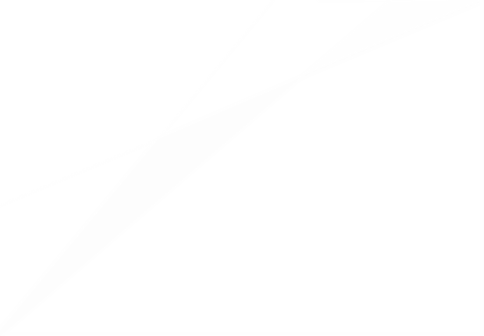 OPEN FIRES:	Open fires are NOT allowed!FIREWORKS:	Fireworks are not allowed at any time within the subdivision. 